SJINSPEKCJAWETERYNARYJNAGŁÓWNY LEKARZ WETERYNARIIAPEL GŁÓWNEGO LEKARZA WETERYNARIIogniska afrykańskiego pomoru świń ( ASF)spowodowane nieodpowiedzialnym postępowaniem człowieka.Apeluje do rolników, których gospodarstwa znajdują się w strefach, gdzie wprowadzono restrykcje weterynaryjne ,aby nie nabywali świń bez oznakowania i świadectw zdrowia oraz z niewiadomego źródła.Należy rejestrować w AR i MR wszystkie świnie ( nawet jedną sztukę ), zgłaszać terminowo urodzenia i przemieszczenia świń.Apeluje do Państwa abyście bezwzględnie przestrzegali podstawowych, obowiązkowych zasad ochrony własnych gospodarstw, w których należy:- zabezpieczyć chlewnie, świnie, ściółkę oraz pasze przed dostępem dzików,lem dezynfekcyjnym przed wjazdem do ¡wni,iń odpadami kuchennymi, la teren gospodarstwa, świń lekarzowi weterynarii.Szanowni Państwo, podkreślam , ASF jest chorobą niegroźną dla człowieka, ale bardzo groźną chorobą dla świń oraz powoduje olbrzymie straty ekonomiczne.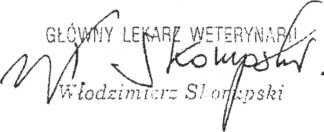 